FRATERNAL ORDER OF POLICE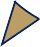 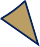 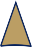 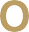 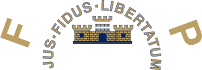 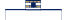 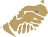 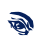 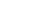 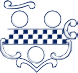 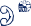 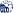 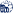 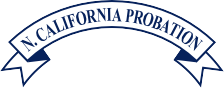 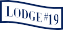 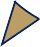 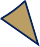 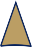 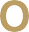 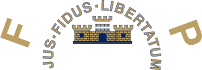 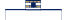 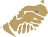 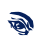 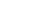 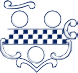 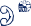 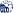 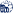 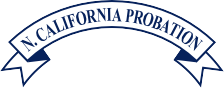 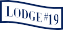 	NORTHERN CALIFORNIA PROBATION • LODGE #198950 Cal Center Drive Ste. 108Sacramento, CA 95826 www.sacprobation.orgFraternal Order of Police N. California Probation Lodge 19 Membership Dues & Legal Defense Plan CostsLodge Fees: $31.00 per member per year (includes Federal, State, and Lodge 19 Dues) Please note there is a $3.00 a year cost for individuals using automatic withdrawNational FOP Yearly Dues: $11.50 a yearCalifornia State FOP Lodge: $14.50 a yearLodge 19 Dues: $5.00 a year for Group MemberLodge 19 Dues: 10 a year for Individual MemberLegal Defense Plan Fees: (based upon a per member per year basis) Lodge 19 Ran PortalCivil Criminal $68 Administrative, Civil and Criminal $310Lodge 19 Not Responsible for Portal - You manage all aspects of your portal Billing  Reconciliation of your membership  Paying and contacting the Hylant Group for portal setup Civil Criminal $64 Administrative, Civil and Criminal $300